附件八：幸福雅园咨询会地点及家庭到场时间表幸福雅园咨询会场地位置示意及温馨提示网申通过家庭可视家庭情况安排时间前往。以上文字提示从即日起生效，其修改权、更新权及最终解释权均属北京通智房地产开发有限公司。谢谢您的合作！                                    2019年12月13日咨询会地址：通州区台湖镇新华联会议中心（下图五星所示）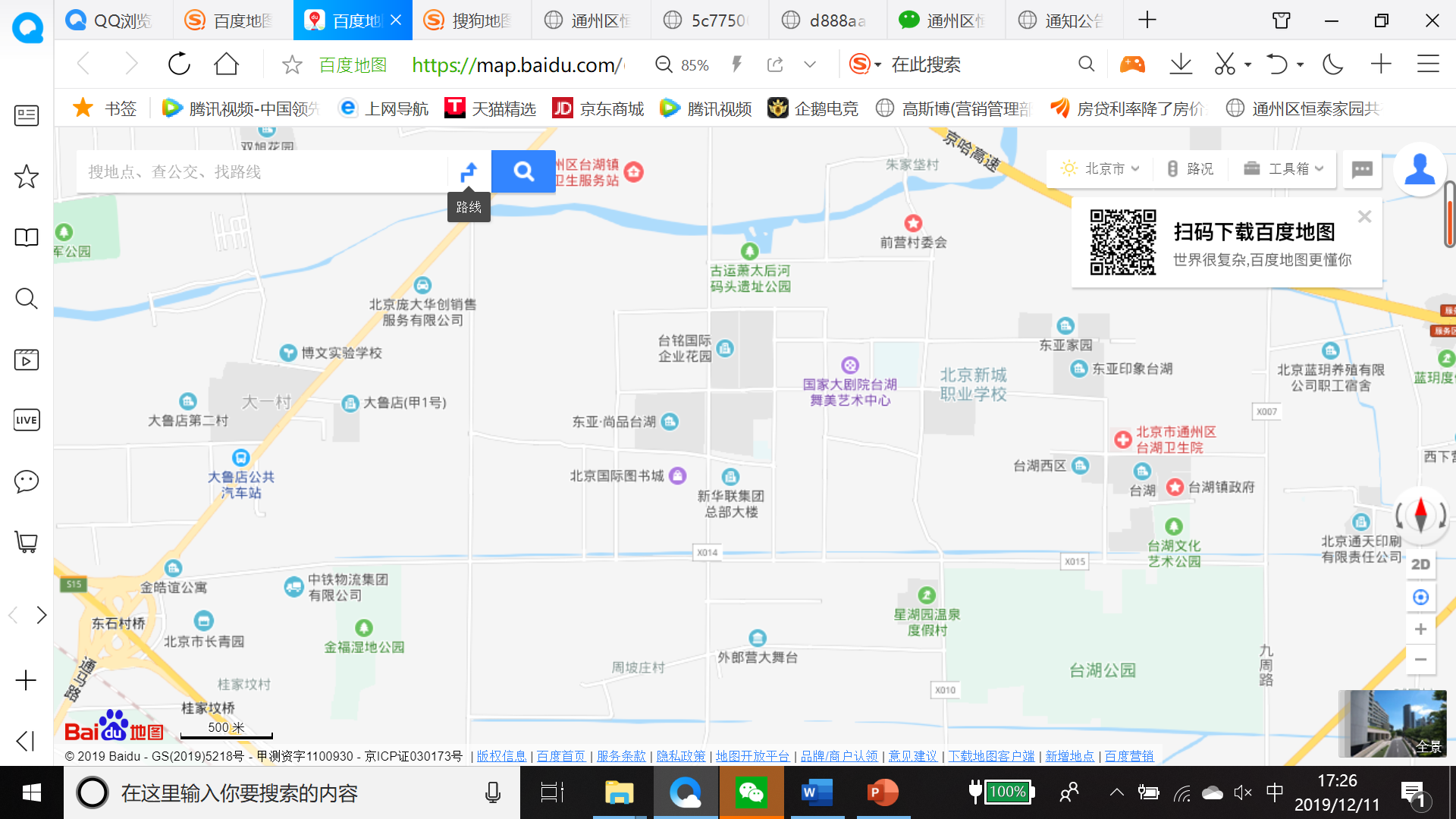 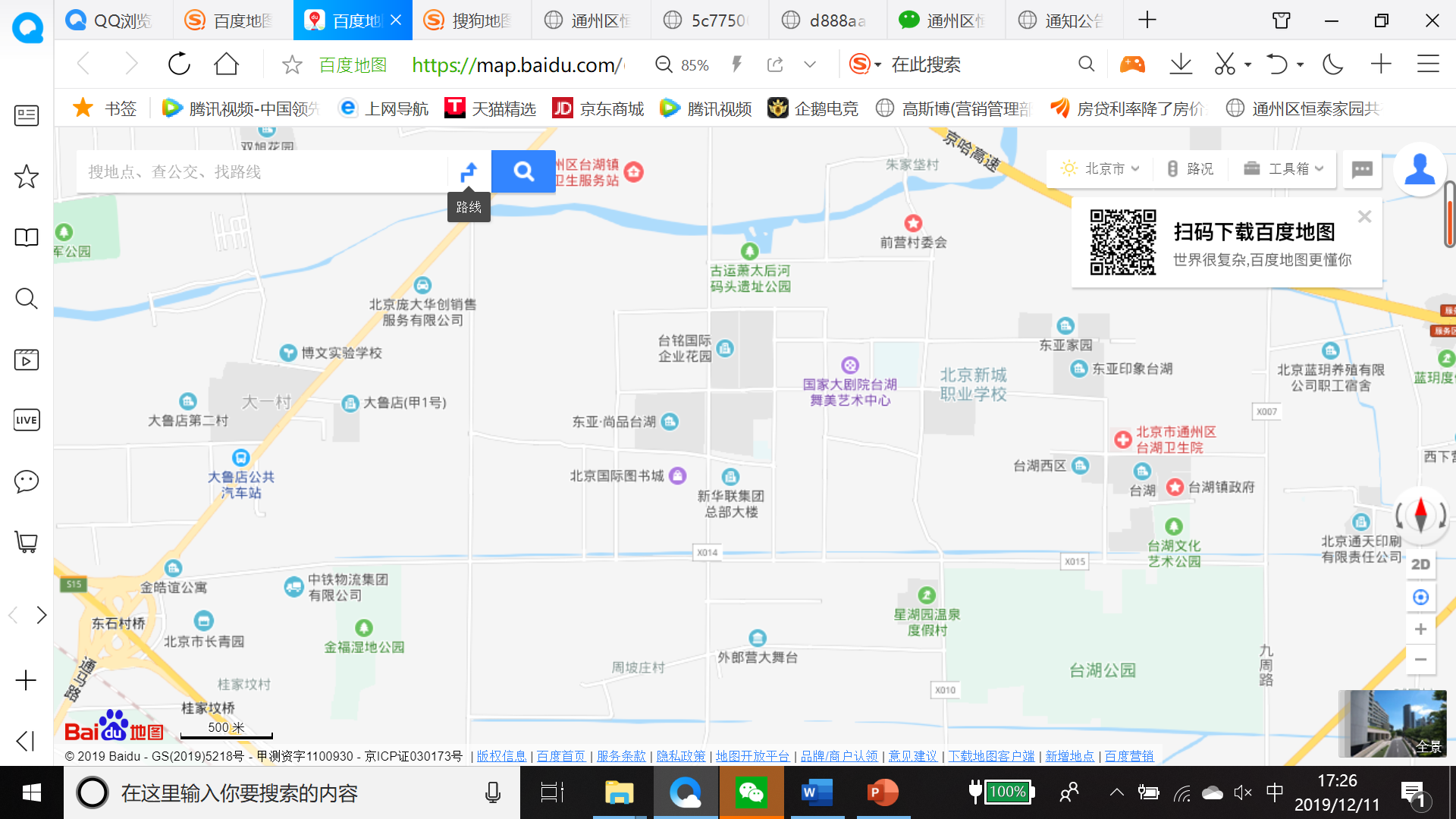 二、行车路线 （一）公交线路：1、新华联会议中心公交站：公交乘坐通7路至新华联会议中心公交站，下车步行200米即可到达（步行时间约3分钟）。（二）驾车路线：从京津高速东石村桥出口向东沿张台路行驶3.1公里左转至铺外路直行560米，第一个红绿灯路口右转进入铺胡路行驶310米到新华联会议中心停车场即可到达咨询会现场。从京哈高速普合二桥出口进入铺外路向南行驶2.5公里，左转进入铺胡路行驶310米到新华联会议中心停车场即可到达咨询会现场。导航直接搜索“新华联会议中心”即可。		因选房场地停车位有限，建议绿色出行三、温馨提示：1、由于咨询会现场人员较多，请您到场后，听从现场工作人员管理安排，不要随意走动，大声喧哗。2、如您患有高血压、心脑血管等疾病请提前准备好所需药物，以免由于气温、环境及其他不可控因素引起不适。3、由于咨询会现场人员较多，请您妥善保管好自身财物，如有老年人或未成年人随行请您照顾好他们的安全。4、如现场发生紧急情况，请您不要惊慌，听从工作人员指挥，有序从咨询会现场大门迅速撤离。5、为了您及其他人的身体健康，且避免火灾的发生，全场禁止吸烟。6、现场禁止携带易燃、易爆、有毒有害等危险品及枪支弹药、管制刀具等违禁品，如携带上述物品请及时与工作人员联系。幸福雅园咨询会场时间表咨询会地址：通州区台湖镇新华联会议中心（下图五星所示）二、行车路线 （一）公交线路：1、新华联会议中心公交站：公交乘坐通7路至新华联会议中心公交站，下车步行200米即可到达（步行时间约3分钟）。（二）驾车路线：从京津高速东石村桥出口向东沿张台路行驶3.1公里左转至铺外路直行560米，第一个红绿灯路口右转进入铺胡路行驶310米到新华联会议中心停车场即可到达咨询会现场。从京哈高速普合二桥出口进入铺外路向南行驶2.5公里，左转进入铺胡路行驶310米到新华联会议中心停车场即可到达咨询会现场。导航直接搜索“新华联会议中心”即可。		因选房场地停车位有限，建议绿色出行三、温馨提示：1、由于咨询会现场人员较多，请您到场后，听从现场工作人员管理安排，不要随意走动，大声喧哗。2、如您患有高血压、心脑血管等疾病请提前准备好所需药物，以免由于气温、环境及其他不可控因素引起不适。3、由于咨询会现场人员较多，请您妥善保管好自身财物，如有老年人或未成年人随行请您照顾好他们的安全。4、如现场发生紧急情况，请您不要惊慌，听从工作人员指挥，有序从咨询会现场大门迅速撤离。5、为了您及其他人的身体健康，且避免火灾的发生，全场禁止吸烟。6、现场禁止携带易燃、易爆、有毒有害等危险品及枪支弹药、管制刀具等违禁品，如携带上述物品请及时与工作人员联系。幸福雅园咨询会场时间表咨询会地址：通州区台湖镇新华联会议中心（下图五星所示）二、行车路线 （一）公交线路：1、新华联会议中心公交站：公交乘坐通7路至新华联会议中心公交站，下车步行200米即可到达（步行时间约3分钟）。（二）驾车路线：从京津高速东石村桥出口向东沿张台路行驶3.1公里左转至铺外路直行560米，第一个红绿灯路口右转进入铺胡路行驶310米到新华联会议中心停车场即可到达咨询会现场。从京哈高速普合二桥出口进入铺外路向南行驶2.5公里，左转进入铺胡路行驶310米到新华联会议中心停车场即可到达咨询会现场。导航直接搜索“新华联会议中心”即可。		因选房场地停车位有限，建议绿色出行三、温馨提示：1、由于咨询会现场人员较多，请您到场后，听从现场工作人员管理安排，不要随意走动，大声喧哗。2、如您患有高血压、心脑血管等疾病请提前准备好所需药物，以免由于气温、环境及其他不可控因素引起不适。3、由于咨询会现场人员较多，请您妥善保管好自身财物，如有老年人或未成年人随行请您照顾好他们的安全。4、如现场发生紧急情况，请您不要惊慌，听从工作人员指挥，有序从咨询会现场大门迅速撤离。5、为了您及其他人的身体健康，且避免火灾的发生，全场禁止吸烟。6、现场禁止携带易燃、易爆、有毒有害等危险品及枪支弹药、管制刀具等违禁品，如携带上述物品请及时与工作人员联系。幸福雅园咨询会场时间表咨询会地址：通州区台湖镇新华联会议中心（下图五星所示）二、行车路线 （一）公交线路：1、新华联会议中心公交站：公交乘坐通7路至新华联会议中心公交站，下车步行200米即可到达（步行时间约3分钟）。（二）驾车路线：从京津高速东石村桥出口向东沿张台路行驶3.1公里左转至铺外路直行560米，第一个红绿灯路口右转进入铺胡路行驶310米到新华联会议中心停车场即可到达咨询会现场。从京哈高速普合二桥出口进入铺外路向南行驶2.5公里，左转进入铺胡路行驶310米到新华联会议中心停车场即可到达咨询会现场。导航直接搜索“新华联会议中心”即可。		因选房场地停车位有限，建议绿色出行三、温馨提示：1、由于咨询会现场人员较多，请您到场后，听从现场工作人员管理安排，不要随意走动，大声喧哗。2、如您患有高血压、心脑血管等疾病请提前准备好所需药物，以免由于气温、环境及其他不可控因素引起不适。3、由于咨询会现场人员较多，请您妥善保管好自身财物，如有老年人或未成年人随行请您照顾好他们的安全。4、如现场发生紧急情况，请您不要惊慌，听从工作人员指挥，有序从咨询会现场大门迅速撤离。5、为了您及其他人的身体健康，且避免火灾的发生，全场禁止吸烟。6、现场禁止携带易燃、易爆、有毒有害等危险品及枪支弹药、管制刀具等违禁品，如携带上述物品请及时与工作人员联系。幸福雅园咨询会场时间表咨询会日期集中讲解开始时间2019/12/1414：00-15：302019/12/1415：30-17：002019/12/1417：00-18：30